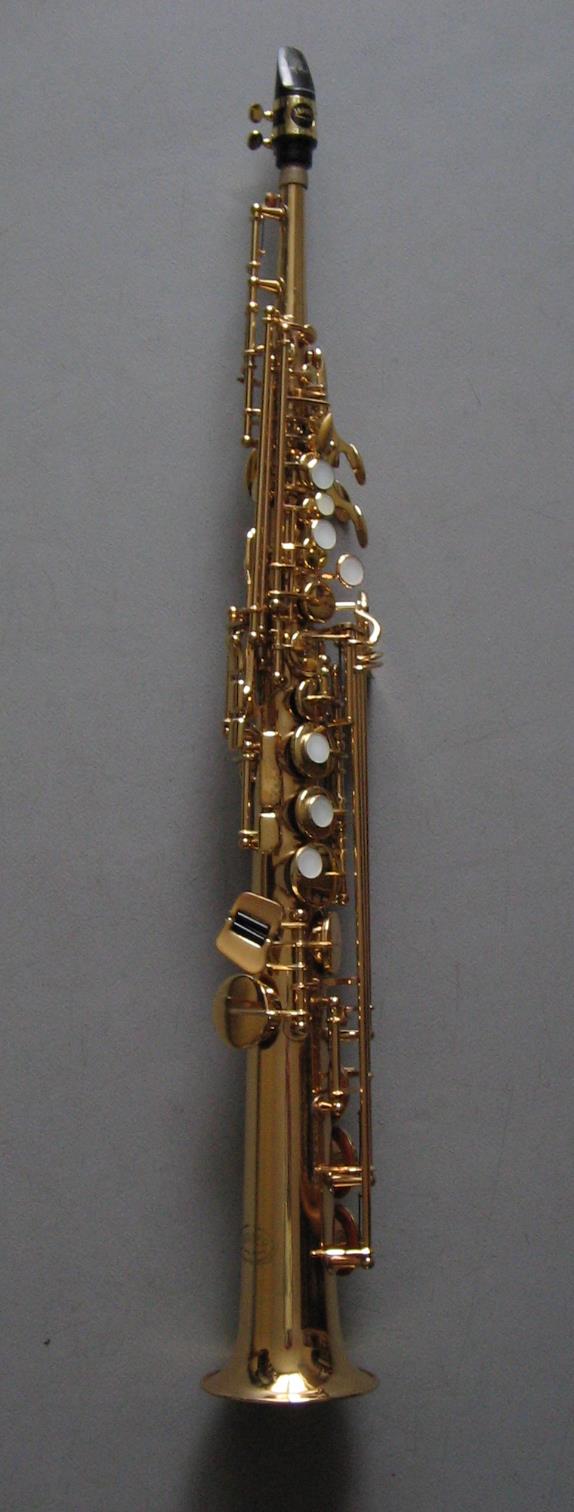 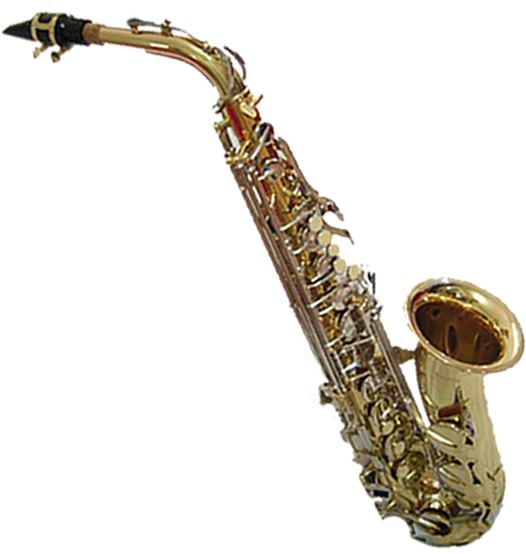 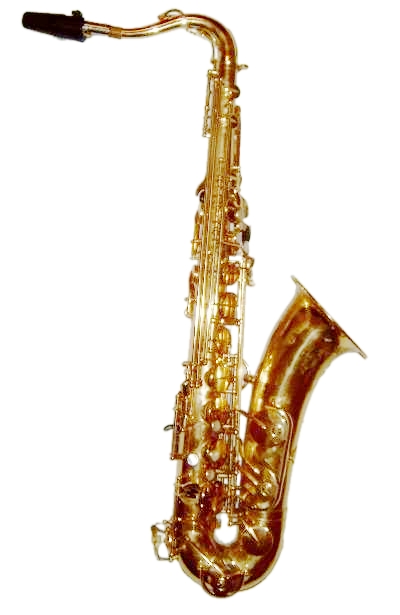 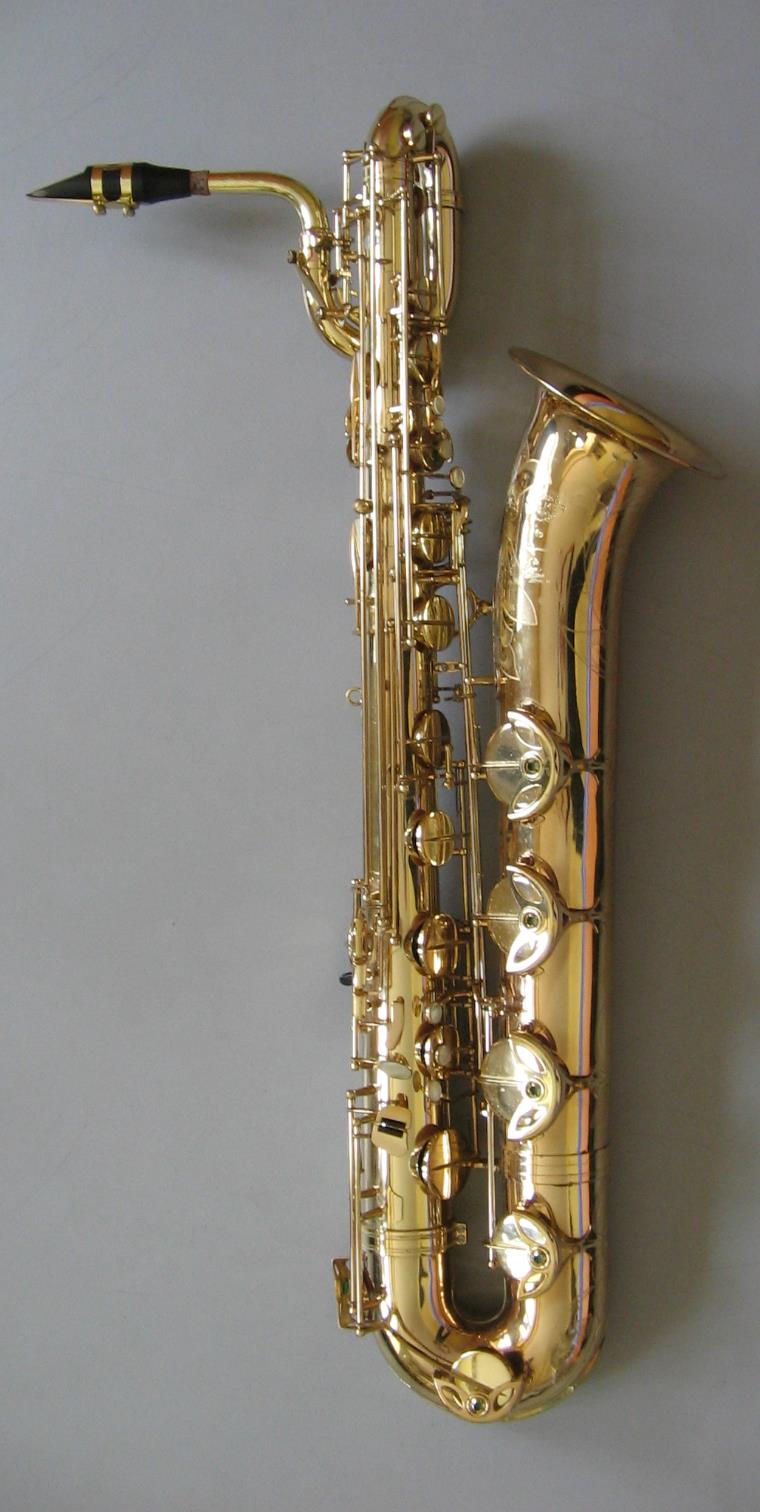 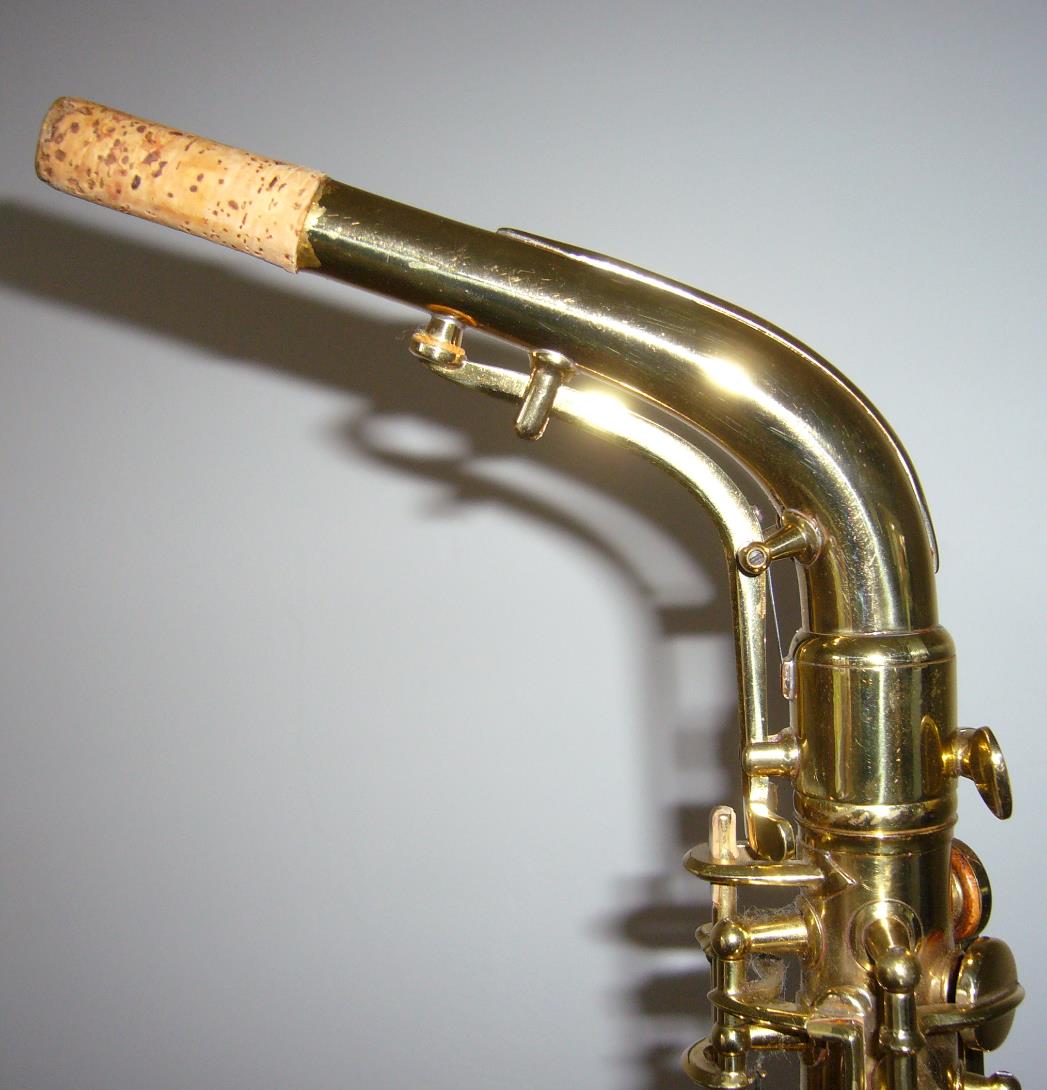 0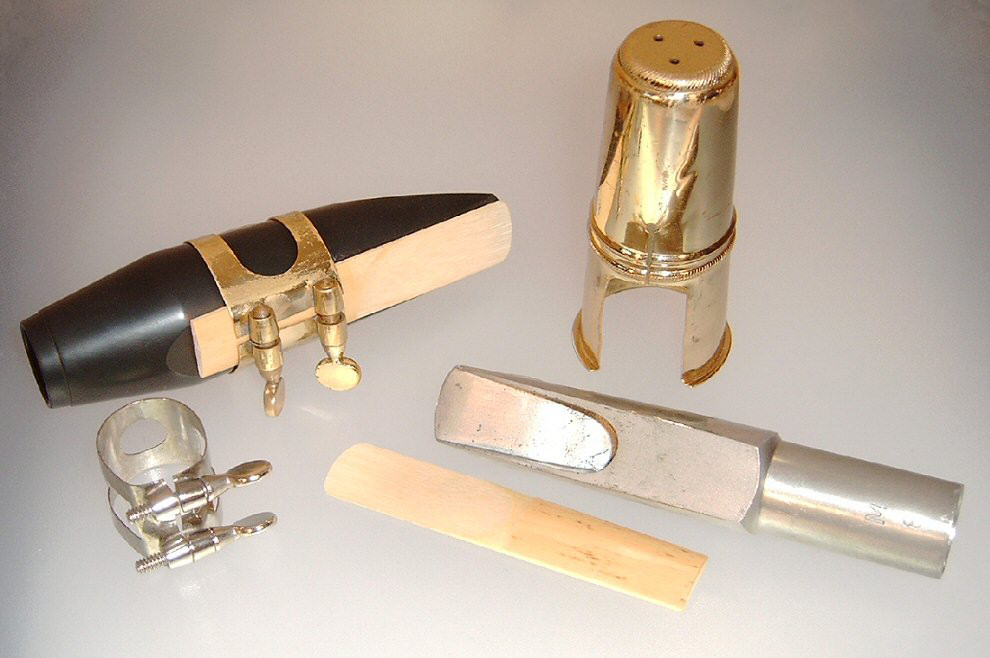 Sax. SopranoSax. AltoSax. TénorSax. BarytonBocalBecAncheLigatureCouvercle